台電公司甄選「臺北市松山區寶清段一小段246及251(部分)地號土地都市更新實施者案」招商說明會邀請函謹邀請　貴公司：台灣電力股份有限公司為甄選『臺北市松山區寶清段一小段246及251(部分)地號土地』都市更新實施者，預計於107年12月正式公告招標。本更新案之土地面積約2,202平方公尺(約666坪)，位於南京東路五段389巷、寶清街105巷及寶清街111巷所圍繞之方整土地，距臺北捷運南京三民站僅450公尺，步行約9分鐘可達，離臺鐵松山車站亦僅捷運一站之遙，周邊交通便利，生活機能完整，立地條件優越，實屬投資開發之優良標的。為使潛在投資人瞭解本更新案開發內容及招商程序等細節，爰辦理本次招商說明會，會中亦將特別介紹台電公司明(108)年度重點開發指標個案，以期聽取貴公司寶貴意見，作為規劃參考，歡迎各界踴躍參加，特函敬邀　撥冗與會，惠賜寶貴意見。誠盼　大駕光臨　　　　　　　　　　　　　　　　　　　　　　　　台灣電力股份有限公司 敬邀壹、時間：107年12月14日（星期五）10:00~12:00AM貳、地點：	台灣電力股份有限公司總管理處大樓	臺北市中正區羅斯福路三段242號13樓電火廳參、議程：招商說明會會場位置圖及交通方式地 址: 臺北市中正區羅斯福路三段242號13樓電火廳搭乘大眾運輸交通方式:搭乘公車 搭乘公車0南區、1、208、208高架、236、251、252、253、254、278、311永福、530、606區、644、648、660、671、672、673、74、綠11，請在「台電大樓」下車 搭乘捷運請在松山新店線「台電大樓站」下車停車資訊(停車收費資訊)：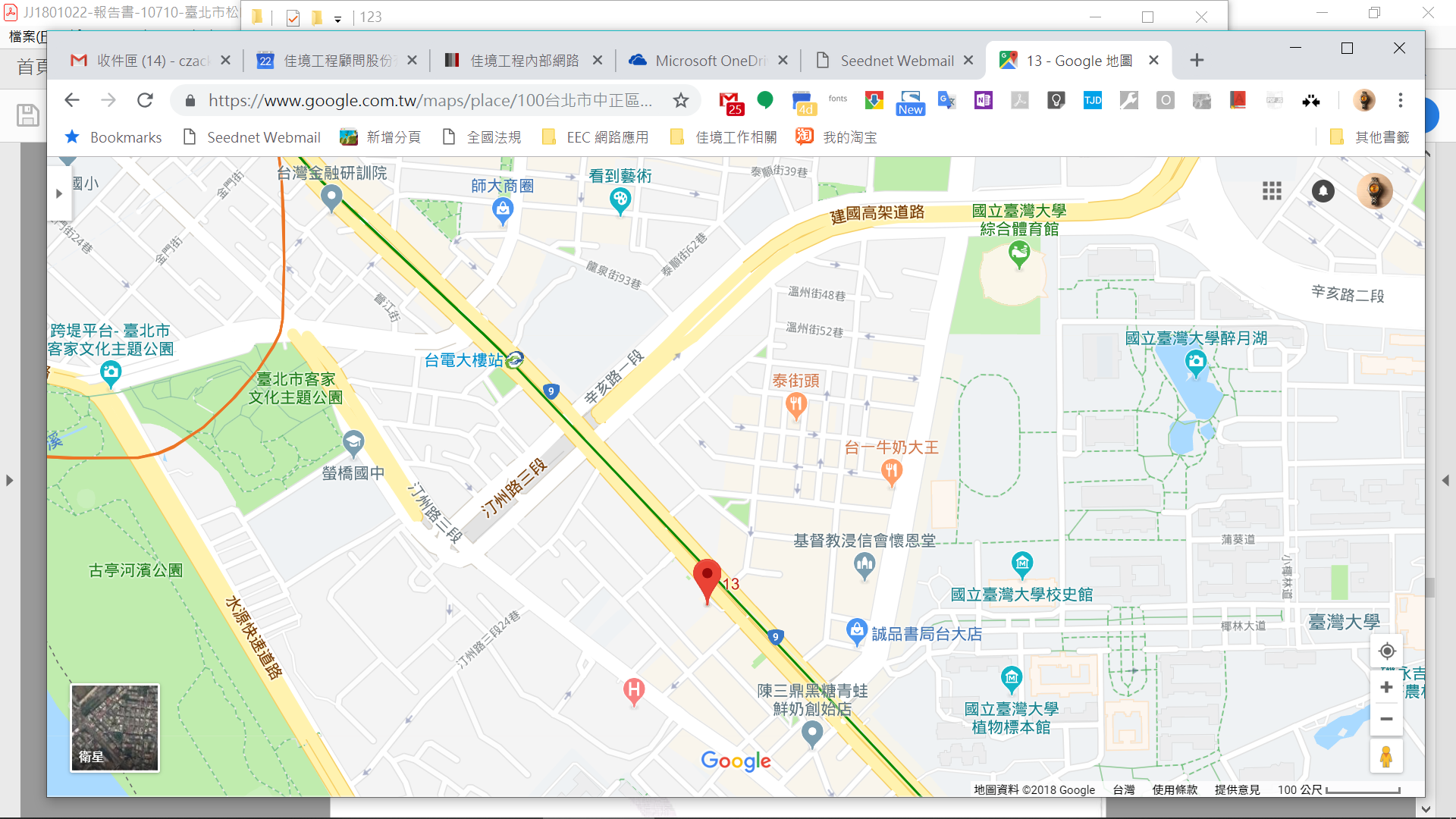 台電公司甄選「臺北市松山區寶清段一小段246及251(部分)地號土地都市更新實施者案」招商說明會報 名 表1.請於報名截止日107年12月12日（星期三）前傳真或電子郵件回覆預約並告知參加人數，俾利座位安排與資料準備。2.報名洽詢： 佳境工程顧問股份有限公司聯絡人：蔡小姐 電話：(02)2721-3939傳真：(02)2777-1616電子郵件：eec@seed.net.tw ～ 歡 迎 踴 躍 參 加 ～時間議程09:30～10:00與會來賓入場10:00～10:10長官致詞貴賓介紹10:10～10:30宏大不動產估價師聯合事務所 卓所長輝華引言10:30～10:50介紹寶清街都更案及108年度台電公司重點開發指標個案10:50～11:10投資人交流時間(茶敘)11:10～12:00Q&A場名車位數費率驛林交通股份有限公司基泰台大站汽車：134汽車：60元/小時(費用以停車場現場公告為主)耕莘文教院前平面停車場汽車：57汽車：30元/小時(費用以停車場現場公告為主)公司名稱通訊地址出席人姓名職稱聯絡電話E-MAIL